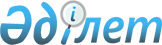 Жамбыл аудандық мәслихатының 2022 жылғы 26 желтоқсандағы № 33-157 "Жамбыл ауданының 2023-2025 жылдарға арналған бюджеті туралы" шешіміне өзгерістер енгізу туралыАлматы облысы Жамбыл аудандық мәслихатының 2023 жылғы 24 шілдедегі № 5-26 шешімі
      Жамбыл аудандық мәслихаты ШЕШТІ:
      1. Жамбыл аудандық мәслихатының "Жамбыл ауданының 2023-2025 жылдарға арналған бюджеті туралы" 2022 жылғы 26 желтоқсандағы № 33-157 (Нормативтік құқықтық актілерді мемлекеттік тіркеу тізілімінде № 177374 болып тіркелген) шешіміне келесі өзгерістер енгізілсін:
      1-тармақ жаңа редакцияда жазылсын:
       "1. 2023-2025 жылдарға арналған аудандық бюджет тиісінше осы шешімнің 1, 2 және 3-қосымшаларына сәйкес, оның ішінде 2023 жылға келесі көлемдерде бекітілсін:
      1) кiрiстер 17 336290 мың теңге, оның iшiнде:
      салықтық түсiмдер 6 067374 мың теңге;
      салықтық емес түсiмдер 190 878 мың теңге;
      негiзгi капиталды сатудан түсетiн түсiмдер 1 328 551 мың теңге;
      трансферттер түсiмі 9 749 487 мың теңге;
      2) шығындар 18 707886 мың теңге;
      3) таза бюджеттiк кредиттеу 149729 мың теңге, оның ішінде:
      бюджеттік кредиттер 232875 мың теңге;
      бюджеттік кредиттерді өтеу 83146 мың теңге;
      4) қаржы активтерiмен операциялар бойынша сальдо 0 теңге, оның ішінде:
      қаржы активтерін сатып алу 0 теңге;
      мемлекеттік қаржы активтерін сатудан түсетін түсімдер 0 теңге;
      5) бюджет тапшылығы (профициті) (-) 1 521325 мың теңге;
      6) бюджет тапшылығын қаржыландыру (профицитiн пайдалану) 1 521 325 мың теңге, оның ішінде:
      қарыздар түсімі 2 451753 мың теңге;
      қарыздарды өтеу 1 188692 мың теңге;
      бюджет қаражатының пайдаланылатын қалдықтары 258 264 мың теңге.".
      2. Көрсетілген шешімнің 1-қосымшасы осы шешімнің қосымшасына сәйкес жаңа редакцияда жазылсын.
      3. Осы шешімнің орындалуын бақылау аудандық мәслихат аппаратының басшысы А. Сабировқа жүктелсін.
      4. Осы шешiм 2023 жылдың 1 қаңтарынан бастап қолданысқа енгiзiледі. 2023 жылға арналған аудандық бюджет
					© 2012. Қазақстан Республикасы Әділет министрлігінің «Қазақстан Республикасының Заңнама және құқықтық ақпарат институты» ШЖҚ РМК
				
      Жамбыл аудандық мәслихаттың төрағасы 

М. Амиргалиев
Жамбыл аудандық мәслихатының 2023 жылғы 24 шілдедегі "Жамбыл ауданының 2023-2025 жылдарға арналған бюджеті туралы" № 33-157 шешіміне өзгерістер енгізу туралы № 5-26 шешіміне 1-қосымшаЖамбыл аудандық мәслихатының 2022 жылғы 26 желтоқсандағы № 33-157 шешіміне 1-қосымша
Санаты
Сыныбы
Кіші сыныбы
Атауы
Сомасы
(мың теңге)
I.Кірістер
17 336 290
1
Салықтық түсімдер
6 067 374
1
Табыс салығы
3 007 366
1
Корпоративтік табыс салығы
1 662 103
2
Жеке табыс салығы
1 345 263
3
Әлеуметтiк салық
831 958
1
Әлеуметтiк салық
831 958
4
Меншікке салынатын салықтар
2 041 500
1
Мүлікке салынатын салықтар
2 041 500
5
Тауарларға, жұмыстарға және қызметтерге салынатын ішкі салықтар
39 550
2
Акциздер
15 600
4
Кәсіпкерлік және кәсіби қызметті жүргізгені үшін алынатын алымдар
23 950
8
Заңдық маңызы бар әрекеттерді жасағаны және (немесе) оған уәкілеттігі бар мемлекеттік органдар немесе лауазымды адамдар құжаттар бергені үшін алынатын міндетті төлемдер
147 000
1
Мемлекеттік баж
147 000
2
Салықтық емес түсімдер
190 878
1
Мемлекеттік меншіктен түсетін кірістер
16 003
1
Мемлекеттік кәсіпорындардың таза кірісі бөлігінің түсімдері
10 765
5
Мемлекет меншігіндегі мүлікті жалға беруден түсетін кірістер
5 120
7
Мемлекеттік бюджеттен берілген кредиттер бойынша сыйақылар
118
4
Мемлекеттік бюджеттен қаржыландырылатын, сондай-ақ Қазақстан Республикасы Ұлттық Банкінің бюджетінен (шығыстар сметасынан) ұсталатын және қаржыландырылатын мемлекеттік мекемелер салатын айыппұлдар, өсімпұлдар, санкциялар, өндіріп алулар
3 375
1
Мұнай секторы ұйымдарынан түсетін түсімдерді қоспағанда, мемлекеттік бюджеттен қаржыландырылатын, сондай-ақ Қазақстан Республикасы Ұлттық Банкінің бюджетінен (шығыстар сметасынан) ұсталатын және қаржыландырылатын мемлекеттік мекемелер салатын айыппұлдар, өсімпұлдар, санкциялар, өндіріп алулар
3 375
6
Басқа да салықтық емес түсімдер
171 500
1
Басқа да салықтық емес түсімдер
171 500
3
Негізгі капиталды сатудан түсетін түсімдер
1 328 551
1
Мемлекеттік мекемелерге бекітілген мемлекеттік мүлікті сату
1 240 551
1
Мемлекеттік мекемелерге бекітілген мемлекеттік мүлікті сату
1 240 551
3
Жерді және материалдық емес активтерді сату
88 000
1
Жерді сату
88 000
4
Трансферттердің түсімдері
9 749 487
1
Төмен тұрған мемлекеттік басқару органдарынан түсетін трансферттер
153 975
3
Аудандық маңызы бар қалалардың, ауылдардың, кенттердің, ауылдық округтардың бюджеттерінен трансферттер
153 975
2
Мемлекеттік басқарудың жоғары тұрған органдарынан түсетін трансферттер
9 595 512
2
Облыстық бюджеттен түсетін трансферттер
9 595 512
Функционалдық топ
Кіші функция
Бағдарлама әкімшісі
Бағдарлама
Атауы
Сомасы
(мың теңге)
I.Шығындар
18 707 886
01
Жалпы сипаттағы мемлекеттік қызметтер
642 458
1
Мемлекеттiк басқарудың жалпы функцияларын орындайтын өкiлдi, атқарушы және басқа органдар
332 270
112
Аудан (облыстық маңызы бар қала) мәслихатының аппараты
44 731
001
Аудан (облыстық маңызы бар қала) мәслихатының қызметін қамтамасыз ету жөніндегі қызметтер
41 731
003
Мемлекеттік органның күрделі шығыстары
3 000
122
Аудан (облыстық маңызы бар қала) әкімінің аппараты
287 539
001
Аудан (облыстық маңызы бар қала) әкімінің қызметін қамтамасыз ету жөніндегі қызметтер
226 087
003
Мемлекеттік органның күрделі шығыстары
25 500
113
Төменгі тұрған бюджеттерге берілетін нысаналы ағымдағы трансферттер
35 952
2
Қаржылық қызмет
8 291
459
Ауданның (облыстық маңызы бар қаланың) экономика және қаржы бөлімі
8 291
003
Салық салу мақсатында мүлікті бағалауды жүргізу
4 838
010
Жекешелендіру, коммуналдық меншікті басқару, жекешелендіруден кейінгі қызмет және осыған байланысты дауларды реттеу
3 453
9
Жалпы сипаттағы өзге де мемлекеттiк қызметтер
301 897
459
Ауданның (облыстық маңызы бар қаланың) экономика және қаржы бөлімі
70 494
001
Ауданның (облыстық маңызы бар қаланың) экономикалық саясаттын қалыптастыру мен дамыту, мемлекеттік жоспарлау, бюджеттік атқару және коммуналдық меншігін басқару саласындағы мемлекеттік саясатты іске асыру жөніндегі қызметтер
70 494
492
Ауданның (облыстық маңызы бар қаланың) тұрғын үй-коммуналдық шаруашылығы, жолаушылар көлігі, автомобиль жолдары және тұрғын үй инспекциясы бөлімі
231 403
001
Жергілікті деңгейде тұрғын үй-коммуналдық шаруашылық, жолаушылар көлігі, автомобиль жолдары және тұрғын үй инспекциясы саласындағы мемлекеттік саясатты іске асыру жөніндегі қызметтер
62 053
113
Төменгі тұрған бюджеттерге берілетін нысаналы ағымдағы трансферттер
169 350
02
Қорғаныс
132 340
1
Әскери мұқтаждар
19 214
122
Аудан (облыстық маңызы бар қала) әкімінің аппараты
19 214
005
Жалпыға бірдей әскери міндетті атқару шеңберіндегі іс-шаралар
19 214
2
Төтенше жағдайлар жөнiндегi жұмыстарды ұйымдастыру
113 126
122
Аудан (облыстық маңызы бар қала) әкімінің аппараты
113 126
007
Аудандық (қалалық) ауқымдағы дала өрттерінің, сондай-ақ мемлекеттік өртке қарсы қызмет органдары құрылмаған елдi мекендерде өрттердің алдын алу және оларды сөндіру жөніндегі іс-шаралар
113 126
03
Қоғамдық тәртіп, қауіпсіздік, құқықтық, сот, қылмыстық-атқару қызметі
10 080
9
Қоғамдық тәртіп және қауіпсіздік саласындағы басқа да қызметтер
10 080
492
Ауданның (облыстық маңызы бар қаланың) тұрғын үй-коммуналдық шаруашылығы, жолаушылар көлігі, автомобиль жолдары және тұрғын үй инспекциясы бөлімі
10 080
021
Елдi мекендерде жол қозғалысы қауiпсiздiгін қамтамасыз ету
10 080
06
Әлеуметтiк көмек және әлеуметтiк қамсыздандыру
2 784 262
1
Әлеуметтiк қамсыздандыру
424 251
451
Ауданның (облыстық маңызы бар қаланың) жұмыспен қамту және әлеуметтік бағдарламалар бөлімі
424 251
005
Мемлекеттік атаулы әлеуметтік көмек
424 251
2
Әлеуметтік көмек
2 281 317
451
Ауданның (облыстық маңызы бар қаланың) жұмыспен қамту және әлеуметтік бағдарламалар бөлімі
2 281 317
002
Жұмыспен қамту бағдарламасы
1 154 943
004
Ауылдық жерлерде тұратын денсаулық сақтау, білім беру, әлеуметтік қамтамасыз ету, мәдениет, спорт және ветеринар мамандарына отын сатып алуға Қазақстан Республикасының заңнамасына сәйкес әлеуметтік көмек көрсету
94 047
006
Тұрғын үйге көмек көрсету
1 753
007
Жергілікті өкілетті органдардың шешімі бойынша мұқтаж азаматтардың жекелеген топтарына әлеуметтік көмек
84 996
010
Үйден тәрбиеленіп оқытылатын мүгедектігі бар балаларды материалдық қамтамасыз ету
9 936
014
Мұқтаж азаматтарға үйде әлеуметтiк көмек көрсету
168 352
017
Оңалтудың жеке бағдарламасына сәйкес мұқтаж мүгедектігі бар адамдарды протездік-ортопедиялық көмек, сурдотехникалық құралдар, тифлотехникалық құралдар, санаторий-курорттық емделу, мiндеттi гигиеналық құралдармен қамтамасыз ету, арнаулы жүрiп-тұру құралдары, жеке көмекшінің және есту бойынша мүгедектігі бар адамдарға қолмен көрсететiн тіл маманының қызметтері мен қамтамасыз ету
650 664
023
Жұмыспен қамту орталықтарының қызметін қамтамасыз ету
116 626
9
Әлеуметтiк көмек және әлеуметтiк қамтамасыз ету салаларындағы өзге де қызметтер
78 694
451
Ауданның (облыстық маңызы бар қаланың) жұмыспен қамту және әлеуметтік бағдарламалар бөлімі
73 694
001
Жергілікті деңгейде халық үшін әлеуметтік бағдарламаларды жұмыспен қамтуды қамтамасыз етуді іске асыру саласындағы мемлекеттік саясатты іске асыру жөніндегі қызметтер
56 681
011
Жәрдемақыларды және басқа да әлеуметтік төлемдерді есептеу, төлеу мен жеткізу бойынша қызметтерге ақы төлеу
4 553
050
Қазақстан Республикасында мүгедектігі бар адамдардың құқықтарын қамтамасыз етуге және өмір сүру сапасын жақсарту
11 960
067
Ведомстволық бағыныстағы мемлекеттік мекемелер мен ұйымдардың күрделі шығыстары
500
492
Ауданның (облыстық маңызы бар қаланың) тұрғын үй-коммуналдық шаруашылығы, жолаушылар көлігі, автомобиль жолдары және тұрғын үй инспекциясы бөлімі
5 000
094
Әлеуметтік көмек ретінде тұрғын үй сертификаттарын беру
5 000
07
Тұрғын үй-коммуналдық шаруашылық
6 975719
1
Тұрғын үй шаруашылығы
5 033 960
472
Ауданның (облыстық маңызы бар қаланың) құрылыс, сәулет және қала құрылысы бөлімі
5 033 960
003
Коммуналдық тұрғын үй қорының тұрғын үйін жобалау және (немесе) салу, реконструкциялау
4 283 056
004
Инженерлік-коммуникациялық инфрақұрылымды жобалау, дамыту және (немесе) жайластыру
405 304
098
Коммуналдық тұрғын үй қорының тұрғын үйлерін сатып алу
345 600
2
Коммуналдық шаруашылық
1 324 298
472
Ауданның (облыстық маңызы бар қаланың) құрылыс, сәулет және қала құрылысы бөлімі
127 124
005
Коммуналдық шаруашылығын дамыту
127 124
492
Ауданның (облыстық маңызы бар қаланың) тұрғын үй-коммуналдық шаруашылығы, жолаушылар көлігі, автомобиль жолдары және тұрғын үй инспекциясы бөлімі
1 197 174
012
Сумен жабдықтау және су бұру жүйесінің жұмыс істеуі
138 789
026
Ауданның (облыстық маңызы бар қаланың) коммуналдық меншігіндегі жылу жүйелерін пайдалануды ұйымдастыру
52 473
028
Коммуналдық шаруашылықты дамыту
2 000
058
Ауылдық елді мекендердегі сумен жабдықтау және су бұру жүйелерін дамыту
1 003 912
3
Елді-мекендерді көркейту
617461
492
Ауданның (облыстық маңызы бар қаланың) тұрғын үй-коммуналдық шаруашылығы, жолаушылар көлігі, автомобиль жолдары және тұрғын үй инспекциясы бөлім
617 461
015
Елдi мекендердегі көшелердi жарықтандыру
485 853
018
Елді мекендерді абаттандыру және көгалдандыру
131608
08
Мәдениет, спорт, туризм және ақпараттық кеңістiк
1 359 260
1
Мәдениет саласындағы қызмет
998 989
472
Ауданның (облыстық маңызы бар қаланың) құрылыс, сәулет және қала құрылысы бөлімі
406 821
011
Мәдениет объектілерін дамыту
406 821
819
Ауданның (облыстық маңызы бар қаланың) ішкі саясат, мәдениет, тілдерді дамыту және спорт бөлімі
592 168
009
Мәдени-демалыс жұмысын қолдау
592 168
2
Спорт
103 908
819
Ауданның (облыстық маңызы бар қаланың) ішкі саясат, мәдениет, тілдерді дамыту және спорт бөлімі
103 908
006
Ұлттық және бұқаралық спорт түрлерін дамыту
91 757
014
Аудандық (облыстық маңызы бар қалалық) деңгейде спорттық жарыстар өткiзу
4 620
015
Әртүрлi спорт түрлерi бойынша аудан (облыстық маңызы бар қала) құрама командаларының мүшелерiн дайындау және олардың облыстық спорт жарыстарына қатысуы
7 531
3
Ақпараттық кеңiстiк
217 715
819
Ауданның (облыстық маңызы бар қаланың) ішкі саясат, мәдениет, тілдерді дамыту және спорт бөлімі
217 715
005
Мемлекеттік ақпараттық саясат жүргізу жөніндегі қызметтер
23 151
007
Аудандық (қалалық) кiтапханалардың жұмыс iстеуi
193 360
008
Мемлекеттiк тiлдi және Қазақстан халқының басқа да тiлдерін дамыту
1 204
9
Мәдениет, спорт, туризм және ақпараттық кеңiстiктi ұйымдастыру жөнiндегi өзге де қызметтер
38 648
819
Ауданның (облыстық маңызы бар қаланың) ішкі саясат, мәдениет, тілдерді дамыту және спорт бөлімі
38 648
001
Жергілікті деңгейде тілдерді және мәдениетті дамыту саласындағы мемлекеттік саясатты іске асыру жөніндегі қызметтер
32 454
032
Ведомстволық бағыныстағы мемлекеттік мекемелер мен ұйымдардың күрделі шығыстары
6 194
09
Отын-энергетика кешенi және жер қойнауын пайдалану
112 495
1
Отын және энергетика
112 495
492
Ауданның (облыстық маңызы бар қаланың) тұрғын үй-коммуналдық шаруашылығы, жолаушылар көлігі, автомобиль жолдары және тұрғын үй инспекциясы бөлімі
112 495
019
Жылу-энергетикалық жүйені дамыту
112 495
10
Ауыл, су, орман, балық шаруашылығы, ерекше қорғалатын табиғи аумақтар, қоршаған ортаны және жануарлар дүниесін қорғау, жер қатынастары
149 361
1
Ауыл шаруашылығы
54 792
477
Ауданның (облыстық маңызы бар қаланың) ауыл шаруашылығы мен жер қатынастары бөлімі
54 792
001
Жергілікті деңгейде ауыл шаруашылығы және жер қатынастары саласындағы мемлекеттік саясатты іске асыру жөніндегі қызметтер
54 022
003
Мемлекеттік органның күрделі шығыстары
770
9
Ауыл, су, орман, балық шаруашылығы, қоршаған ортаны қорғау және жер қатынастары саласындағы басқа да қызметтер
94 569
459
Ауданның (облыстық маңызы бар қаланың) экономика және қаржы бөлімі
94 569
099
Мамандарға әлеуметтік қолдау көрсету жөніндегі шараларды іске асыру
94 569
11
Өнеркәсіп, сәулет, қала құрылысы және құрылыс қызметі
28 950
2
Сәулет, қала құрылысы және құрылыс қызметі
28 950
472
Ауданның (облыстық маңызы бар қаланың) құрылыс, сәулет және қала құрылысы бөлімі
28 950
001
Жергілікті деңгейде құрылыс, сәулет және қала құрылысы саласындағы мемлекеттік саясатты іске асыру жөніндегі қызметтер
27 950
015
Мемлекеттік органның күрделі шығыстары
1 000
12
Көлiк және коммуникация
871 766
1
Автомобиль көлiгi
871 766
492
Ауданның (облыстық маңызы бар қаланың) тұрғын үй-коммуналдық шаруашылығы, жолаушылар көлігі, автомобиль жолдары және тұрғын үй инспекциясы бөлімі
871 766
023
Автомобиль жолдарының жұмыс істеуін қамтамасыз ету
790 766
045
Аудандық маңызы бар автомобиль жолдарын және елді-мекендердің көшелерін күрделі және орташа жөндеу
81 000
13
Басқалар
4 897 101
3
Кәсiпкерлiк қызметтi қолдау және бәсекелестікті қорғау
18 850
469
Ауданның (облыстық маңызы бар қаланың) кәсіпкерлік бөлімі
18 850
001
Жергілікті деңгейде кәсіпкерлікті дамыту саласындағы мемлекеттік саясатты іске асыру жөніндегі қызметтер
18 850
9
Басқалар
4 878 251
459
Ауданның (облыстық маңызы бар қаланың) экономика және қаржы бөлімі
102 370
012
Ауданның (облыстық маңызы бар қаланың) жергілікті атқарушы органының резерві
102 370
472
Ауданның (облыстық маңызы бар қаланың) құрылыс, сәулет және қала құрылысы бөлімі
813 526
079
"Ауыл-Ел бесігі" жобасы шеңберінде ауылдық елді мекендердегі әлеуметтік және инженерлік инфрақұрылымдарды дамыту
813 526
492
Ауданның (облыстық маңызы бар қаланың) тұрғын үй-коммуналдық шаруашылығы, жолаушылар көлігі, автомобиль жолдары және тұрғын үй инспекциясы бөлімі
3 962 355
077
"Ауыл-Ел бесігі" жобасы шеңберінде ауылдық елді мекендердегі әлеуметтік және инженерлік инфрақұрылым бойынша іс-шараларды іске асыру
1 380 709
079
"Ауыл-Ел бесігі" жобасы шеңберінде ауылдық елді мекендердегі әлеуметтік және инженерлік инфрақұрылымдарды дамыту
2 581 646
14
Борышқа қызмет көрсету
220 305
1
Борышқа қызмет көрсету
220 305
459
Ауданның (облыстық маңызы бар қаланың) экономика және қаржы бөлімі
220 305
021
Жергілікті атқарушы органдардың облыстық бюджеттен қарыздар бойынша сыйақылар мен өзге де төлемдерді төлеу бойынша борышына қызмет көрсету
220 305
15
Трансферттер
523 789
1
Трансферттер
523 789
459
Ауданның (облыстық маңызы бар қаланың) экономика және қаржы бөлімі
523 789
006
Пайдаланылмаған (толық пайдаланылмаған) нысаналы трансферттерді қайтару
4 496
038
Субвенциялар
519 194
054
Қазақстан Республикасының Ұлттық қорынан берілетін нысаналы трансферт есебінен республикалық бюджеттен бөлінген пайдаланылмаған (түгел пайдаланылмаған) нысаналы трансферттердің сомасын қайтару
99
ІІІ. Таза бюджеттік кредиттеу
149 729
Бюджеттік кредиттер
232 875
10
Ауыл, су, орман, балық шаруашылығы, ерекше қорғалатын табиғи аумақтар, қоршаған ортаны және жануарлар дүниесін қорғау, жер қатынастары
232 875
1
Ауыл шаруашылығы
232 875
459
Ауданның (облыстық маңызы бар қаланың) экономика және қаржы бөлімі
232 875
018
Мамандарды әлеуметтік қолдау шараларын іске асыру үшін бюджеттік кредиттер
232 875
Санаты
Сыныбы
Кіші сыныбы
Атауы
Сомасы
(мың теңге)
5
Бюджеттік кредиттерді өтеу
83 146
01
Бюджеттік кредиттерді өтеу
83 146
1
Мемлекеттік бюджеттен берілген бюджеттік кредиттерді өтеу
83 146
Функционалдық топ
Кіші функция
Бюджеттік бағдарламалардың әкімшісі
Бағдарлама
Атауы
Сомасы
(мың теңге)
IV. Қаржы активтерiнiң операциялары бойынша сальдо
0
Қаржы активтерін сатып алу 
0
13
Басқалар
0
9
Басқалар
0
492
Ауданның (облыстық маңызы бар қаланың) тұрғын үй-коммуналдық шаруашылығы, жолаушылар көлігі, автомобиль жолдары және тұрғын үй инспекциясы бөлім
0
065
Заңды тұлғалардың жарғылық капиталын қалыптастыру немесе ұлғайту
0
Санаты
Сыныбы
Кіші сыныбы
Атауы
Сомасы
(мың теңге)
6
Мемлекеттің қаржы активтерін сатудан түсетін түсімдер
0
Санаты
Сыныбы
Кіші сыныбы
Атауы
Сомасы
(мың теңге)
V. Бюджет тапшылығы (профициті)
-1 521 325
VI. Бюджет тапшылығын қаржыландыру (профицитiн пайдалану)
1 521 325
7
Қарыздар түсімі
2 451 753
01
Мемлекеттік ішкі қарыздар
2 451 753
2
Қарыз алу келісім-шарттары
2 451 753
Ауданның (облыстық маңызы бар қаланың) жергілікті атқарушы органы алатын қарыздар
2 451 753
8
Бюджет қаражаттарының пайдаланылатын қалдықтары
258 264
01
Бюджет қаражаты қалдықтары
258 264
1
Бюджет қаражатының бос қалдықтары
258 264
Функционалдық топ
Кіші функция
Бюджеттік бағдарламалардың әкімшісі
Бағдарлама
Атауы
Сомасы
(мың теңге)
16
Қарыздарды өтеу
1 196 406
1
Қарыздарды өтеу
1 196 406
459
Ауданның (облыстық маңызы бар қаланың) экономика және қаржы бөлімі
1 196 406
005
Жергілікті атқарушы органның жоғары тұрған бюджет алдындағы борышын өтеу
1 188 692